Základní škola a mateřská škola, Kunčice nad LabemVás srdečně zve K ZÁPISU DO MATEŘSKÉ ŠKOLYna školní rok 2024/20256. 5. 2024v době od 8:00 do 15:00 hodin.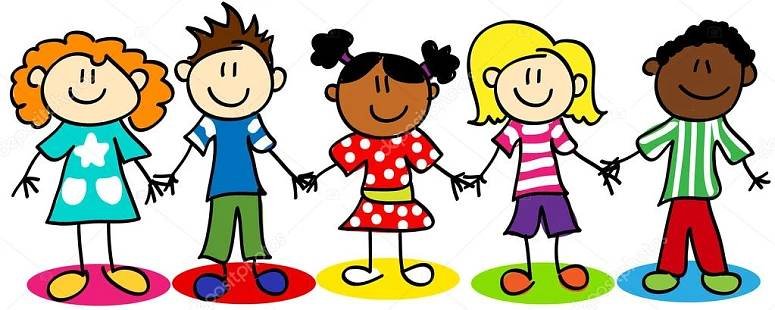 K zápisu potřebujete:vyplněnou žádost o přijetí (možno stáhnout z webových stránek www.zskuncicenl.cz – mateřská škola aktuální informace) či osobně vyzvednout v MŠ (po telefonické domluvě) u zástupkyně ředitele mateřské školyobčanský průkaz zákonného zástupcerodný list dítětelékařské potvrzení o očkování Kritéria pro přijímání dítěte:Od počátku školního roku, který následuje po dni, kdy dítě dosáhne pátého roku věku, do zahájení povinné školní docházky dítěte, je předškolní vzdělávání povinné, není-li dále stanoveno jinak. Má-li toto dítě trvalý pobyt v obci Kunčice nad Labem, bude přednostně přijato.Při příjímání ostatních dětí, které dosáhnou nejméně třetího roku věku (nar. do 31.8.2021) a mají-li trvalý pobyt v obci Kunčice nad Labem, bude rozhodovat věk. Starší dítě bude upřednostněno. Děti s trvalým pobytem mimo obec Kunčice nad Labem podle věku od nejstaršího po nejmladšího.Rozhodnutí o přijetí dítěte bude oznámeno: 21.05.2024Kontakt: lic. Lenka Peterová, MBA (702 928 936, mskuncicenl@seznam.cz)